113年度中部科學園區專業及技術人才培訓計畫5月課程表國家科學及技術委員會中部科學園區管理局113年度中部科學園區專業及技術人才培訓計畫課程名稱：ISO 27001資訊科技—安全技術—資訊安全管理系統與工業自動化資訊安全標準差異與案例分享課程簡介：資訊安全日新月異，IT與工業自動化之資安界線越發模糊，提供學員IT與應用在製造業之基本概念，進行兩者的串聯，並透過課程內容之案例分享，了解目前資安風險及管理機制，以加強企業內部之資安認知與後續規劃。講師資訊：國家科學及技術委員會中部科學園區管理局113年度中部科學園區專業及技術人才培訓計畫課程名稱：IEC62443工業自動化資訊安全標準說明及案例分析課程簡介：IEC 62443是針對工業自動化領域的資訊安全標準，旨在保護關鍵基礎設施免受惡意攻擊。本課程將深入探討該標準的核心原則和要求，並通過實際案例分析，指導學員如何實施安全措施，保障工業系統的安全性和穩定性。講師資訊：國家科學及技術委員會中部科學園區管理局113年度中部科學園區專業及技術人才培訓計畫課程名稱：淺談德國工業4.0(Industrie 4.0)的未來願景及推動機制課程簡介：本課程聚焦介紹德國工業4.0(Industrie 4.0)，首先釐清什麽是Industrie 4.0，再探討它的方向與理想，尤其詳細論述它的產品導向。然後由此觀點進行成果盤點。相對於成果，再回顧若干對它的批評。最後再介紹Industrie 4.0的2030願景以及接續的推動機制。講師資訊：國家科學及技術委員會中部科學園區管理局113年度中部科學園區專業及技術人才培訓計畫課程名稱：智慧製造下的資安威脅與解析課程簡介：透過近年國際資安趨勢與中華資安國際年度統計資安趨勢看近期攻擊走向，並分享調查時遇到的重大案件，以個案看通案的角度，了解如何進行防禦，加強自家資安防護力，並分享遭受攻擊後，帶來的影響、又該如何因應，以及實際資安事件處理流程。講師資訊：國家科學及技術委員會中部科學園區管理局113年度中部科學園區專業及技術人才培訓計畫課程名稱：超實用AI運用課程簡介：本課程將初探人工智慧基礎應用，包括生成式 AI 應用的探討，並深入探討生成式 AI 與辦公應用的關聯，最後將介紹人工智慧與多媒體整合應用的相關知識。本課程旨在讓學員對人工智慧的應用有更深入的了解，提升他們在相關領域的知識和技能。講師資訊：國家科學及技術委員會中部科學園區管理局113年度中部科學園區專業及技術人才培訓計畫課程名稱：綠色機械節能減碳課程簡介：課程將介紹節能減碳與智慧機械發展趨勢，說明機械設備導入進行複合單元、機器人設備、工業4.0/工業5.0、人工智慧、5G/6G等智慧化與電氣化關鍵技術以進行設備智慧加值與節能減碳，並舉例國內外智慧機械與智慧工廠節能應用案例，實現機械設備數位轉型與提升產業競爭力。講師資訊：國家科學及技術委員會中部科學園區管理局113年度中部科學園區專業及技術人才培訓計畫課程名稱：勞安課程-身體保健自己來筋骨輕鬆不痛痛課程簡介：辦公室員工因為工作忙碌或工作類型需要沒有養成運動習慣，因久坐造成的身體危害是本次課程授課重點，雖然大家的工作狀態不同，運動習慣不一樣，但是身體的運作方式卻是不變的，如何去熟悉並有效率的運用身體是一件很重要的事！講師資訊：國家科學及技術委員會中部科學園區管理局113年度中部科學園區專業及技術人才培訓計畫課程名稱：探索區塊鏈世界：從概念到實務課程簡介：課程將帶領學員了解區塊鏈技術，從基本概念到實際應用的全面視角，淺談其運作原理及基本特性，隨後將重點聚焦於區塊鏈在不同產業中的應用與發展趨勢。此外，我們還將探討區塊鏈代幣的應用，以及面對區塊鏈詐騙的風險時應該如何識別和應對。講師資訊：國家科學及技術委員會中部科學園區管理局113年度中部科學園區專業及技術人才培訓計畫課程名稱：工業智慧物聯網實例課程簡介：以實務案例導入智慧化智慧製造相關工業務聯網應用架構、成效、成果介紹，以及實際上遇到的實務經驗及技巧說明分享。講師資訊：國家科學及技術委員會中部科學園區管理局113年度中部科學園區專業及技術人才培訓計畫課程名稱：企業經營社群行銷實務課程簡介：透過實務的案例，針對社群行銷市場做詳細介紹，撰寫出企業的社群行銷規劃書藍圖、行銷目標與KPI設定，以網路行銷作為行銷領域中整個觀念及理論的一部分，將最新的專業術語融入傳統架構中，課程以易懂的說明來詳述如何將傳統行銷結合網路行銷以發揮更大的功效。講師資訊：國家科學及技術委員會中部科學園區管理局113年度中部科學園區專業及技術人才培訓計畫課程名稱：自動機械尺寸與公差原理課程簡介：本課程假設學員未必是機械背景，由認識公差體系講起。先討論尺寸公差解析、尺寸公差選配及標註等基礎。然後介紹幾何公差符號定義、注意事項、基準、與選用原則。再綜合說明公差原則、幾何公差合成計算案例。視覺技術硬體的選用及視覺實機操作，使學員能更深入探討及有效應用六軸機械手搭配視覺的應用。講師資訊：序號課程名稱開課日期上課方式報名連結1ISO27001資訊科技—安全技術—資訊安全管理系統 與工業自動化資訊安全標準差異與案例分享2024/05/03(五)09：00~16：00線上課程6小時https://reurl.cc/gGvgbL 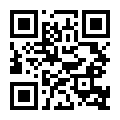 2IEC62443工業自動化資訊安全標準說明及案例分析2024/05/09(四)09：00~16：00線上課程6小時https://reurl.cc/LW1vO4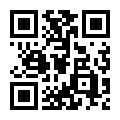 3淺談德國工業4.0(Industrie 4.0)的未來願景及推動機制2024/05/10(五)09：00~16：00線上課程6小時https://reurl.cc/dn0OQM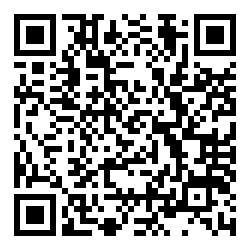 4智慧製造下的資安威脅與解析2024/05/14(二)09：00~16：00線上課程6小時https://reurl.cc/lQLE69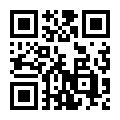 5超實用AI運用2024/05/16(四)09：00~16：00線上課程6小時https://reurl.cc/9vE0yd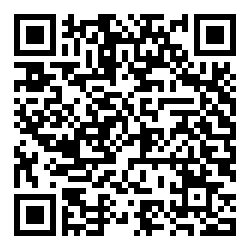 6綠色機械節能減碳2024/05/17(五)09：00~16：00實體線上併行6小時https://reurl.cc/MOvWyW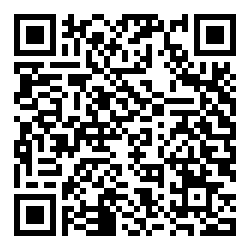 7勞安課程-身體保健自己來筋骨輕鬆不痛痛2024/05/20(一)09：00~16：00實體線上併行6小時https://reurl.cc/MO7Ypk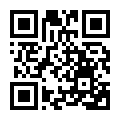 8探索區塊鏈世界：從概念到實務2024/05/24(五)09：00~16：00實體線上併行6小時https://reurl.cc/D4rxb6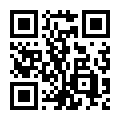 9工業智慧物聯網實例2024/05/28(二)09：00~16：00線上課程6小時https://reurl.cc/K4gr1m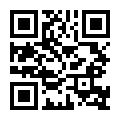 10企業經營社群行銷實務2024/05/30(四)09：00~16：00線上課程6小時https://reurl.cc/p3d8Z4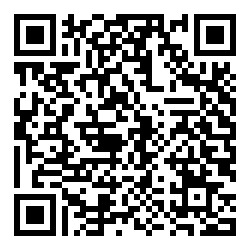 11自動機械尺寸與公差原理2024/05/31(五)09：00~16：00線上課程6小時https://reurl.cc/Vz6n16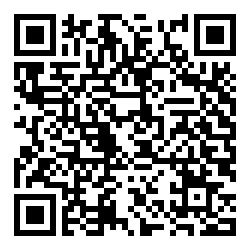 上課時間課程名稱課程綱要講師上課地點2024/05/03(五)9：00~16：00ISO 27001資訊科技—安全技術—資訊安全管理系統 與工業自動化資訊安全標準差異與案例分享1.國際資安標準ISO 27001 資訊安全介紹2.ISO 27001如何應用於企業流程3.資安風險與管理案例分享中華資安國際林仁鈞資深顧問線上課程軟體：Google Meet報名方式:網路網址：https://reurl.cc/gGvgbL  Email報名：d875212@gmail.com鄭小姐 andii@nchu.edu.tw劉先生電話報名：04-36068996#1007鄭小姐 #1008劉先生備註：註1：本課程全程免費，歡迎報名參加。中部科學園區（包含台中園區、后里園區、虎尾園區、二林園區及中興園區）園區事業從業員工、中部科學園區管理局職員、國家科學及技術委員會創新創業激勵計畫團隊成員、園區外各產業從業人員或中部地區大專院校應屆畢業生。(因名額有限，若報名人數過多或資格不符，本計畫辦公室保有篩選報名人員之權利)，報名成功者將另以電子郵件通知。註2：本課程受訓學員出席率達上課總時數80％者，可獲頒訓練證明書。註3：本課程需收取保證金新台幣2,000元，報名成功者請按通知電子郵件所述繳費方式依限繳交。報名學員上課出席總時數達80％者課程結束後退回，未達80%者將沒收保證金不予退還，完成課程者可全額退還，亦可保留延用至下次課程！ 註4：請自備電腦或其他裝置連線上課，教學軟體使用方式再另以電子郵件通知。報名方式:網路網址：https://reurl.cc/gGvgbL  Email報名：d875212@gmail.com鄭小姐 andii@nchu.edu.tw劉先生電話報名：04-36068996#1007鄭小姐 #1008劉先生備註：註1：本課程全程免費，歡迎報名參加。中部科學園區（包含台中園區、后里園區、虎尾園區、二林園區及中興園區）園區事業從業員工、中部科學園區管理局職員、國家科學及技術委員會創新創業激勵計畫團隊成員、園區外各產業從業人員或中部地區大專院校應屆畢業生。(因名額有限，若報名人數過多或資格不符，本計畫辦公室保有篩選報名人員之權利)，報名成功者將另以電子郵件通知。註2：本課程受訓學員出席率達上課總時數80％者，可獲頒訓練證明書。註3：本課程需收取保證金新台幣2,000元，報名成功者請按通知電子郵件所述繳費方式依限繳交。報名學員上課出席總時數達80％者課程結束後退回，未達80%者將沒收保證金不予退還，完成課程者可全額退還，亦可保留延用至下次課程！ 註4：請自備電腦或其他裝置連線上課，教學軟體使用方式再另以電子郵件通知。報名方式:網路網址：https://reurl.cc/gGvgbL  Email報名：d875212@gmail.com鄭小姐 andii@nchu.edu.tw劉先生電話報名：04-36068996#1007鄭小姐 #1008劉先生備註：註1：本課程全程免費，歡迎報名參加。中部科學園區（包含台中園區、后里園區、虎尾園區、二林園區及中興園區）園區事業從業員工、中部科學園區管理局職員、國家科學及技術委員會創新創業激勵計畫團隊成員、園區外各產業從業人員或中部地區大專院校應屆畢業生。(因名額有限，若報名人數過多或資格不符，本計畫辦公室保有篩選報名人員之權利)，報名成功者將另以電子郵件通知。註2：本課程受訓學員出席率達上課總時數80％者，可獲頒訓練證明書。註3：本課程需收取保證金新台幣2,000元，報名成功者請按通知電子郵件所述繳費方式依限繳交。報名學員上課出席總時數達80％者課程結束後退回，未達80%者將沒收保證金不予退還，完成課程者可全額退還，亦可保留延用至下次課程！ 註4：請自備電腦或其他裝置連線上課，教學軟體使用方式再另以電子郵件通知。報名方式:網路網址：https://reurl.cc/gGvgbL  Email報名：d875212@gmail.com鄭小姐 andii@nchu.edu.tw劉先生電話報名：04-36068996#1007鄭小姐 #1008劉先生備註：註1：本課程全程免費，歡迎報名參加。中部科學園區（包含台中園區、后里園區、虎尾園區、二林園區及中興園區）園區事業從業員工、中部科學園區管理局職員、國家科學及技術委員會創新創業激勵計畫團隊成員、園區外各產業從業人員或中部地區大專院校應屆畢業生。(因名額有限，若報名人數過多或資格不符，本計畫辦公室保有篩選報名人員之權利)，報名成功者將另以電子郵件通知。註2：本課程受訓學員出席率達上課總時數80％者，可獲頒訓練證明書。註3：本課程需收取保證金新台幣2,000元，報名成功者請按通知電子郵件所述繳費方式依限繳交。報名學員上課出席總時數達80％者課程結束後退回，未達80%者將沒收保證金不予退還，完成課程者可全額退還，亦可保留延用至下次課程！ 註4：請自備電腦或其他裝置連線上課，教學軟體使用方式再另以電子郵件通知。報名方式:網路網址：https://reurl.cc/gGvgbL  Email報名：d875212@gmail.com鄭小姐 andii@nchu.edu.tw劉先生電話報名：04-36068996#1007鄭小姐 #1008劉先生備註：註1：本課程全程免費，歡迎報名參加。中部科學園區（包含台中園區、后里園區、虎尾園區、二林園區及中興園區）園區事業從業員工、中部科學園區管理局職員、國家科學及技術委員會創新創業激勵計畫團隊成員、園區外各產業從業人員或中部地區大專院校應屆畢業生。(因名額有限，若報名人數過多或資格不符，本計畫辦公室保有篩選報名人員之權利)，報名成功者將另以電子郵件通知。註2：本課程受訓學員出席率達上課總時數80％者，可獲頒訓練證明書。註3：本課程需收取保證金新台幣2,000元，報名成功者請按通知電子郵件所述繳費方式依限繳交。報名學員上課出席總時數達80％者課程結束後退回，未達80%者將沒收保證金不予退還，完成課程者可全額退還，亦可保留延用至下次課程！ 註4：請自備電腦或其他裝置連線上課，教學軟體使用方式再另以電子郵件通知。講師現職最高學歷講師專長中華資安國際-資深顧問台灣科技大學工業工程管理所碩士專案管理/ ISO 27001應用/IEC 62443工業自動化資訊安全標準輔導上課時間課程名稱課程綱要講師上課地點2024/05/09(四)9：00~16：00IEC62443工業自動化資訊安全標準說明及案例分析1.IEC62443統整介紹2.IEC62443-2-4導入說明3.IEC62443-4-1導入說明4.關鍵基礎設施場域注意事項中華資安國際林仁鈞資深顧問線上課程軟體：Google Meet報名方式:網路網址：https://reurl.cc/LW1vO4  Email報名：d875212@gmail.com鄭小姐 andii@nchu.edu.tw劉先生電話報名：04-36068996#1007鄭小姐 #1008劉先生備註：註1：本課程全程免費，歡迎報名參加。中部科學園區（包含台中園區、后里園區、虎尾園區、二林園區及中興園區）園區事業從業員工、中部科學園區管理局職員、國家科學及技術委員會創新創業激勵計畫團隊成員、園區外各產業從業人員或中部地區大專院校應屆畢業生。(因名額有限，若報名人數過多或資格不符，本計畫辦公室保有篩選報名人員之權利)，報名成功者將另以電子郵件通知。註2：本課程受訓學員出席率達上課總時數80％者，可獲頒訓練證明書。註3：本課程需收取保證金新台幣2,000元，報名成功者請按通知電子郵件所述繳費方式依限繳交。報名學員上課出席總時數達80％者課程結束後退回，未達80%者將沒收保證金不予退還，完成課程者可全額退還，亦可保留延用至下次課程！ 註4：請自備電腦或其他裝置連線上課，教學軟體使用方式再另以電子郵件通知。報名方式:網路網址：https://reurl.cc/LW1vO4  Email報名：d875212@gmail.com鄭小姐 andii@nchu.edu.tw劉先生電話報名：04-36068996#1007鄭小姐 #1008劉先生備註：註1：本課程全程免費，歡迎報名參加。中部科學園區（包含台中園區、后里園區、虎尾園區、二林園區及中興園區）園區事業從業員工、中部科學園區管理局職員、國家科學及技術委員會創新創業激勵計畫團隊成員、園區外各產業從業人員或中部地區大專院校應屆畢業生。(因名額有限，若報名人數過多或資格不符，本計畫辦公室保有篩選報名人員之權利)，報名成功者將另以電子郵件通知。註2：本課程受訓學員出席率達上課總時數80％者，可獲頒訓練證明書。註3：本課程需收取保證金新台幣2,000元，報名成功者請按通知電子郵件所述繳費方式依限繳交。報名學員上課出席總時數達80％者課程結束後退回，未達80%者將沒收保證金不予退還，完成課程者可全額退還，亦可保留延用至下次課程！ 註4：請自備電腦或其他裝置連線上課，教學軟體使用方式再另以電子郵件通知。報名方式:網路網址：https://reurl.cc/LW1vO4  Email報名：d875212@gmail.com鄭小姐 andii@nchu.edu.tw劉先生電話報名：04-36068996#1007鄭小姐 #1008劉先生備註：註1：本課程全程免費，歡迎報名參加。中部科學園區（包含台中園區、后里園區、虎尾園區、二林園區及中興園區）園區事業從業員工、中部科學園區管理局職員、國家科學及技術委員會創新創業激勵計畫團隊成員、園區外各產業從業人員或中部地區大專院校應屆畢業生。(因名額有限，若報名人數過多或資格不符，本計畫辦公室保有篩選報名人員之權利)，報名成功者將另以電子郵件通知。註2：本課程受訓學員出席率達上課總時數80％者，可獲頒訓練證明書。註3：本課程需收取保證金新台幣2,000元，報名成功者請按通知電子郵件所述繳費方式依限繳交。報名學員上課出席總時數達80％者課程結束後退回，未達80%者將沒收保證金不予退還，完成課程者可全額退還，亦可保留延用至下次課程！ 註4：請自備電腦或其他裝置連線上課，教學軟體使用方式再另以電子郵件通知。報名方式:網路網址：https://reurl.cc/LW1vO4  Email報名：d875212@gmail.com鄭小姐 andii@nchu.edu.tw劉先生電話報名：04-36068996#1007鄭小姐 #1008劉先生備註：註1：本課程全程免費，歡迎報名參加。中部科學園區（包含台中園區、后里園區、虎尾園區、二林園區及中興園區）園區事業從業員工、中部科學園區管理局職員、國家科學及技術委員會創新創業激勵計畫團隊成員、園區外各產業從業人員或中部地區大專院校應屆畢業生。(因名額有限，若報名人數過多或資格不符，本計畫辦公室保有篩選報名人員之權利)，報名成功者將另以電子郵件通知。註2：本課程受訓學員出席率達上課總時數80％者，可獲頒訓練證明書。註3：本課程需收取保證金新台幣2,000元，報名成功者請按通知電子郵件所述繳費方式依限繳交。報名學員上課出席總時數達80％者課程結束後退回，未達80%者將沒收保證金不予退還，完成課程者可全額退還，亦可保留延用至下次課程！ 註4：請自備電腦或其他裝置連線上課，教學軟體使用方式再另以電子郵件通知。報名方式:網路網址：https://reurl.cc/LW1vO4  Email報名：d875212@gmail.com鄭小姐 andii@nchu.edu.tw劉先生電話報名：04-36068996#1007鄭小姐 #1008劉先生備註：註1：本課程全程免費，歡迎報名參加。中部科學園區（包含台中園區、后里園區、虎尾園區、二林園區及中興園區）園區事業從業員工、中部科學園區管理局職員、國家科學及技術委員會創新創業激勵計畫團隊成員、園區外各產業從業人員或中部地區大專院校應屆畢業生。(因名額有限，若報名人數過多或資格不符，本計畫辦公室保有篩選報名人員之權利)，報名成功者將另以電子郵件通知。註2：本課程受訓學員出席率達上課總時數80％者，可獲頒訓練證明書。註3：本課程需收取保證金新台幣2,000元，報名成功者請按通知電子郵件所述繳費方式依限繳交。報名學員上課出席總時數達80％者課程結束後退回，未達80%者將沒收保證金不予退還，完成課程者可全額退還，亦可保留延用至下次課程！ 註4：請自備電腦或其他裝置連線上課，教學軟體使用方式再另以電子郵件通知。講師現職最高學歷講師專長中華資安國際-資深顧問台灣科技大學工業工程管理所碩士專案管理/ ISO 27001應用/IEC 62443工業自動化資訊安全標準輔導上課時間課程名稱課程綱要講師上課地點2024/05/10(五)9：00~16：00淺談德國工業4.0(Industrie 4.0)的未來願景及推動機制1.什麽是德國工業4.0  a.德國工業4.0 ≠ 工業 4.0？  b.什麼是「Industrie  4.0？2. 德國工業4.0的成果  a.新創意  b.資產管理3. 對德國工業4.0的批評  a.OPC UA CS的競爭4. 德國工業4.0的下一步  a. Data Space  b. Manufacturing-X工研院機械所智慧製造技術組黃俊弘副組長線上課程軟體：Google Meet報名方式: 網路網址：https://reurl.cc/dn0OQM Email報名：d875212@gmail.com鄭小姐 andii@nchu.edu.tw劉先生電話報名：04-36068996#1007鄭小姐 #1008劉先生備註：註1：本課程全程免費，歡迎報名參加。中部科學園區（包含台中園區、后里園區、虎尾園區、二林園區及中興園區）園區事業從業員工、中部科學園區管理局職員、國家科學及技術委員會創新創業激勵計畫團隊成員、園區外各產業從業人員或中部地區大專院校應屆畢業生。(因名額有限，若報名人數過多或資格不符，本計畫辦公室保有篩選報名人員之權利)，報名成功者將另以電子郵件通知。註2：本課程受訓學員出席率達上課總時數80％者，可獲頒訓練證明書。註3：本課程需收取保證金新台幣2,000元，報名成功者請按通知電子郵件所述繳費方式依限繳交。報名學員上課出席總時數達80％者課程結束後退回，未達80%者將沒收保證金不予退還，完成課程者可全額退還，亦可保留延用至下次課程！ 註4：請自備電腦或其他裝置連線上課，教學軟體使用方式再另以電子郵件通知。報名方式: 網路網址：https://reurl.cc/dn0OQM Email報名：d875212@gmail.com鄭小姐 andii@nchu.edu.tw劉先生電話報名：04-36068996#1007鄭小姐 #1008劉先生備註：註1：本課程全程免費，歡迎報名參加。中部科學園區（包含台中園區、后里園區、虎尾園區、二林園區及中興園區）園區事業從業員工、中部科學園區管理局職員、國家科學及技術委員會創新創業激勵計畫團隊成員、園區外各產業從業人員或中部地區大專院校應屆畢業生。(因名額有限，若報名人數過多或資格不符，本計畫辦公室保有篩選報名人員之權利)，報名成功者將另以電子郵件通知。註2：本課程受訓學員出席率達上課總時數80％者，可獲頒訓練證明書。註3：本課程需收取保證金新台幣2,000元，報名成功者請按通知電子郵件所述繳費方式依限繳交。報名學員上課出席總時數達80％者課程結束後退回，未達80%者將沒收保證金不予退還，完成課程者可全額退還，亦可保留延用至下次課程！ 註4：請自備電腦或其他裝置連線上課，教學軟體使用方式再另以電子郵件通知。報名方式: 網路網址：https://reurl.cc/dn0OQM Email報名：d875212@gmail.com鄭小姐 andii@nchu.edu.tw劉先生電話報名：04-36068996#1007鄭小姐 #1008劉先生備註：註1：本課程全程免費，歡迎報名參加。中部科學園區（包含台中園區、后里園區、虎尾園區、二林園區及中興園區）園區事業從業員工、中部科學園區管理局職員、國家科學及技術委員會創新創業激勵計畫團隊成員、園區外各產業從業人員或中部地區大專院校應屆畢業生。(因名額有限，若報名人數過多或資格不符，本計畫辦公室保有篩選報名人員之權利)，報名成功者將另以電子郵件通知。註2：本課程受訓學員出席率達上課總時數80％者，可獲頒訓練證明書。註3：本課程需收取保證金新台幣2,000元，報名成功者請按通知電子郵件所述繳費方式依限繳交。報名學員上課出席總時數達80％者課程結束後退回，未達80%者將沒收保證金不予退還，完成課程者可全額退還，亦可保留延用至下次課程！ 註4：請自備電腦或其他裝置連線上課，教學軟體使用方式再另以電子郵件通知。報名方式: 網路網址：https://reurl.cc/dn0OQM Email報名：d875212@gmail.com鄭小姐 andii@nchu.edu.tw劉先生電話報名：04-36068996#1007鄭小姐 #1008劉先生備註：註1：本課程全程免費，歡迎報名參加。中部科學園區（包含台中園區、后里園區、虎尾園區、二林園區及中興園區）園區事業從業員工、中部科學園區管理局職員、國家科學及技術委員會創新創業激勵計畫團隊成員、園區外各產業從業人員或中部地區大專院校應屆畢業生。(因名額有限，若報名人數過多或資格不符，本計畫辦公室保有篩選報名人員之權利)，報名成功者將另以電子郵件通知。註2：本課程受訓學員出席率達上課總時數80％者，可獲頒訓練證明書。註3：本課程需收取保證金新台幣2,000元，報名成功者請按通知電子郵件所述繳費方式依限繳交。報名學員上課出席總時數達80％者課程結束後退回，未達80%者將沒收保證金不予退還，完成課程者可全額退還，亦可保留延用至下次課程！ 註4：請自備電腦或其他裝置連線上課，教學軟體使用方式再另以電子郵件通知。報名方式: 網路網址：https://reurl.cc/dn0OQM Email報名：d875212@gmail.com鄭小姐 andii@nchu.edu.tw劉先生電話報名：04-36068996#1007鄭小姐 #1008劉先生備註：註1：本課程全程免費，歡迎報名參加。中部科學園區（包含台中園區、后里園區、虎尾園區、二林園區及中興園區）園區事業從業員工、中部科學園區管理局職員、國家科學及技術委員會創新創業激勵計畫團隊成員、園區外各產業從業人員或中部地區大專院校應屆畢業生。(因名額有限，若報名人數過多或資格不符，本計畫辦公室保有篩選報名人員之權利)，報名成功者將另以電子郵件通知。註2：本課程受訓學員出席率達上課總時數80％者，可獲頒訓練證明書。註3：本課程需收取保證金新台幣2,000元，報名成功者請按通知電子郵件所述繳費方式依限繳交。報名學員上課出席總時數達80％者課程結束後退回，未達80%者將沒收保證金不予退還，完成課程者可全額退還，亦可保留延用至下次課程！ 註4：請自備電腦或其他裝置連線上課，教學軟體使用方式再另以電子郵件通知。講師現職最高學歷講師專長工研院機械所智慧製造技術組副組長中央大學機械研究所碩士工具機、LCD製程用PECVD設備、工業用機械手臂(含真空用)、工業4.0、智慧機械組件上課時間課程名稱課程綱要講師上課地點2024/05/14(二)9：00~16：00智慧製造下的資安威脅與解析1.產業面臨的資安威脅2.資安事件發生之正確處理態度3.國際資安標準內容說明4.案例分享及因應策略中華資安國際林仁鈞資深顧問線上課程軟體：Google Meet報名方式:網路網址：https://reurl.cc/lQLE69 Email報名：d875212@gmail.com鄭小姐 andii@nchu.edu.tw劉先生電話報名：04-36068996#1007鄭小姐 #1008劉先生備註：註1：本課程全程免費，歡迎報名參加。中部科學園區（包含台中園區、后里園區、虎尾園區、二林園區及中興園區）園區事業從業員工、中部科學園區管理局職員、國家科學及技術委員會創新創業激勵計畫團隊成員、園區外各產業從業人員或中部地區大專院校應屆畢業生。(因名額有限，若報名人數過多或資格不符，本計畫辦公室保有篩選報名人員之權利)，報名成功者將另以電子郵件通知。註2：本課程受訓學員出席率達上課總時數80％者，可獲頒訓練證明書。註3：本課程需收取保證金新台幣2,000元，報名成功者請按通知電子郵件所述繳費方式依限繳交。報名學員上課出席總時數達80％者課程結束後退回，未達80%者將沒收保證金不予退還，完成課程者可全額退還，亦可保留延用至下次課程！ 註4：請自備電腦或其他裝置連線上課，教學軟體使用方式再另以電子郵件通知。報名方式:網路網址：https://reurl.cc/lQLE69 Email報名：d875212@gmail.com鄭小姐 andii@nchu.edu.tw劉先生電話報名：04-36068996#1007鄭小姐 #1008劉先生備註：註1：本課程全程免費，歡迎報名參加。中部科學園區（包含台中園區、后里園區、虎尾園區、二林園區及中興園區）園區事業從業員工、中部科學園區管理局職員、國家科學及技術委員會創新創業激勵計畫團隊成員、園區外各產業從業人員或中部地區大專院校應屆畢業生。(因名額有限，若報名人數過多或資格不符，本計畫辦公室保有篩選報名人員之權利)，報名成功者將另以電子郵件通知。註2：本課程受訓學員出席率達上課總時數80％者，可獲頒訓練證明書。註3：本課程需收取保證金新台幣2,000元，報名成功者請按通知電子郵件所述繳費方式依限繳交。報名學員上課出席總時數達80％者課程結束後退回，未達80%者將沒收保證金不予退還，完成課程者可全額退還，亦可保留延用至下次課程！ 註4：請自備電腦或其他裝置連線上課，教學軟體使用方式再另以電子郵件通知。報名方式:網路網址：https://reurl.cc/lQLE69 Email報名：d875212@gmail.com鄭小姐 andii@nchu.edu.tw劉先生電話報名：04-36068996#1007鄭小姐 #1008劉先生備註：註1：本課程全程免費，歡迎報名參加。中部科學園區（包含台中園區、后里園區、虎尾園區、二林園區及中興園區）園區事業從業員工、中部科學園區管理局職員、國家科學及技術委員會創新創業激勵計畫團隊成員、園區外各產業從業人員或中部地區大專院校應屆畢業生。(因名額有限，若報名人數過多或資格不符，本計畫辦公室保有篩選報名人員之權利)，報名成功者將另以電子郵件通知。註2：本課程受訓學員出席率達上課總時數80％者，可獲頒訓練證明書。註3：本課程需收取保證金新台幣2,000元，報名成功者請按通知電子郵件所述繳費方式依限繳交。報名學員上課出席總時數達80％者課程結束後退回，未達80%者將沒收保證金不予退還，完成課程者可全額退還，亦可保留延用至下次課程！ 註4：請自備電腦或其他裝置連線上課，教學軟體使用方式再另以電子郵件通知。報名方式:網路網址：https://reurl.cc/lQLE69 Email報名：d875212@gmail.com鄭小姐 andii@nchu.edu.tw劉先生電話報名：04-36068996#1007鄭小姐 #1008劉先生備註：註1：本課程全程免費，歡迎報名參加。中部科學園區（包含台中園區、后里園區、虎尾園區、二林園區及中興園區）園區事業從業員工、中部科學園區管理局職員、國家科學及技術委員會創新創業激勵計畫團隊成員、園區外各產業從業人員或中部地區大專院校應屆畢業生。(因名額有限，若報名人數過多或資格不符，本計畫辦公室保有篩選報名人員之權利)，報名成功者將另以電子郵件通知。註2：本課程受訓學員出席率達上課總時數80％者，可獲頒訓練證明書。註3：本課程需收取保證金新台幣2,000元，報名成功者請按通知電子郵件所述繳費方式依限繳交。報名學員上課出席總時數達80％者課程結束後退回，未達80%者將沒收保證金不予退還，完成課程者可全額退還，亦可保留延用至下次課程！ 註4：請自備電腦或其他裝置連線上課，教學軟體使用方式再另以電子郵件通知。報名方式:網路網址：https://reurl.cc/lQLE69 Email報名：d875212@gmail.com鄭小姐 andii@nchu.edu.tw劉先生電話報名：04-36068996#1007鄭小姐 #1008劉先生備註：註1：本課程全程免費，歡迎報名參加。中部科學園區（包含台中園區、后里園區、虎尾園區、二林園區及中興園區）園區事業從業員工、中部科學園區管理局職員、國家科學及技術委員會創新創業激勵計畫團隊成員、園區外各產業從業人員或中部地區大專院校應屆畢業生。(因名額有限，若報名人數過多或資格不符，本計畫辦公室保有篩選報名人員之權利)，報名成功者將另以電子郵件通知。註2：本課程受訓學員出席率達上課總時數80％者，可獲頒訓練證明書。註3：本課程需收取保證金新台幣2,000元，報名成功者請按通知電子郵件所述繳費方式依限繳交。報名學員上課出席總時數達80％者課程結束後退回，未達80%者將沒收保證金不予退還，完成課程者可全額退還，亦可保留延用至下次課程！ 註4：請自備電腦或其他裝置連線上課，教學軟體使用方式再另以電子郵件通知。講師現職最高學歷講師專長中華資安國際-資深顧問台灣科技大學工業工程管理所碩士專案管理/ ISO 27001應用/IEC 62443工業自動化資訊安全標準輔導上課時間課程名稱課程綱要講師上課地點2024/05/16(四)9：00~16：00超實用AI運用1.初探AI基礎應用 (1)認識AI人工智慧 (2)AI人工智慧種類介紹 (3)AI人工智慧的優缺點 (4)AI人工智慧實際運用 (5)時代交替的AI職業 2.初探生成式AI應用 (1)什麼是生成式AI？ (2)常見生成式AI 平台 3.生成式AI與辦公應用(1)生成式AI與試算表整合應用 (2)初探 Mindshow 簡報製作 (3)ChatGPT與Mindshow 簡報應用 (4)生成式AI與網頁整合應用 (5)其他AI與公共授權資源補充 4.AI 與多媒體整合應用 (1)虛擬主播實戰演練 a.AI生圖片 b.AI生語音 c.虛擬主播製作 (2)剪映影片實戰演練 a.AI生腳本b.AI生影片 c.AI上字幕 d.AI生音樂巨匠電腦蔡凱如專任講師/巨匠特聘講師線上課程軟體：Google Meet報名方式: 網路網址：https://reurl.cc/9vE0yd Email報名：d875212@gmail.com鄭小姐 andii@nchu.edu.tw劉先生電話報名：04-36068996#1007鄭小姐 #1008劉先生備註：註1：本課程全程免費，歡迎報名參加。中部科學園區（包含台中園區、后里園區、虎尾園區、二林園區及中興園區）園區事業從業員工、中部科學園區管理局職員、國家科學及技術委員會創新創業激勵計畫團隊成員、園區外各產業從業人員或中部地區大專院校應屆畢業生。(因名額有限，若報名人數過多或資格不符，本計畫辦公室保有篩選報名人員之權利)，報名成功者將另以電子郵件通知。註2：本課程受訓學員出席率達上課總時數80％者，可獲頒訓練證明書。註3：本課程需收取保證金新台幣2,000元，報名成功者請按通知電子郵件所述繳費方式依限繳交。報名學員上課出席總時數達80％者課程結束後退回，未達80%者將沒收保證金不予退還，完成課程者可全額退還，亦可保留延用至下次課程！ 註4：請自備電腦或其他裝置連線上課，教學軟體使用方式再另以電子郵件通知。報名方式: 網路網址：https://reurl.cc/9vE0yd Email報名：d875212@gmail.com鄭小姐 andii@nchu.edu.tw劉先生電話報名：04-36068996#1007鄭小姐 #1008劉先生備註：註1：本課程全程免費，歡迎報名參加。中部科學園區（包含台中園區、后里園區、虎尾園區、二林園區及中興園區）園區事業從業員工、中部科學園區管理局職員、國家科學及技術委員會創新創業激勵計畫團隊成員、園區外各產業從業人員或中部地區大專院校應屆畢業生。(因名額有限，若報名人數過多或資格不符，本計畫辦公室保有篩選報名人員之權利)，報名成功者將另以電子郵件通知。註2：本課程受訓學員出席率達上課總時數80％者，可獲頒訓練證明書。註3：本課程需收取保證金新台幣2,000元，報名成功者請按通知電子郵件所述繳費方式依限繳交。報名學員上課出席總時數達80％者課程結束後退回，未達80%者將沒收保證金不予退還，完成課程者可全額退還，亦可保留延用至下次課程！ 註4：請自備電腦或其他裝置連線上課，教學軟體使用方式再另以電子郵件通知。報名方式: 網路網址：https://reurl.cc/9vE0yd Email報名：d875212@gmail.com鄭小姐 andii@nchu.edu.tw劉先生電話報名：04-36068996#1007鄭小姐 #1008劉先生備註：註1：本課程全程免費，歡迎報名參加。中部科學園區（包含台中園區、后里園區、虎尾園區、二林園區及中興園區）園區事業從業員工、中部科學園區管理局職員、國家科學及技術委員會創新創業激勵計畫團隊成員、園區外各產業從業人員或中部地區大專院校應屆畢業生。(因名額有限，若報名人數過多或資格不符，本計畫辦公室保有篩選報名人員之權利)，報名成功者將另以電子郵件通知。註2：本課程受訓學員出席率達上課總時數80％者，可獲頒訓練證明書。註3：本課程需收取保證金新台幣2,000元，報名成功者請按通知電子郵件所述繳費方式依限繳交。報名學員上課出席總時數達80％者課程結束後退回，未達80%者將沒收保證金不予退還，完成課程者可全額退還，亦可保留延用至下次課程！ 註4：請自備電腦或其他裝置連線上課，教學軟體使用方式再另以電子郵件通知。報名方式: 網路網址：https://reurl.cc/9vE0yd Email報名：d875212@gmail.com鄭小姐 andii@nchu.edu.tw劉先生電話報名：04-36068996#1007鄭小姐 #1008劉先生備註：註1：本課程全程免費，歡迎報名參加。中部科學園區（包含台中園區、后里園區、虎尾園區、二林園區及中興園區）園區事業從業員工、中部科學園區管理局職員、國家科學及技術委員會創新創業激勵計畫團隊成員、園區外各產業從業人員或中部地區大專院校應屆畢業生。(因名額有限，若報名人數過多或資格不符，本計畫辦公室保有篩選報名人員之權利)，報名成功者將另以電子郵件通知。註2：本課程受訓學員出席率達上課總時數80％者，可獲頒訓練證明書。註3：本課程需收取保證金新台幣2,000元，報名成功者請按通知電子郵件所述繳費方式依限繳交。報名學員上課出席總時數達80％者課程結束後退回，未達80%者將沒收保證金不予退還，完成課程者可全額退還，亦可保留延用至下次課程！ 註4：請自備電腦或其他裝置連線上課，教學軟體使用方式再另以電子郵件通知。報名方式: 網路網址：https://reurl.cc/9vE0yd Email報名：d875212@gmail.com鄭小姐 andii@nchu.edu.tw劉先生電話報名：04-36068996#1007鄭小姐 #1008劉先生備註：註1：本課程全程免費，歡迎報名參加。中部科學園區（包含台中園區、后里園區、虎尾園區、二林園區及中興園區）園區事業從業員工、中部科學園區管理局職員、國家科學及技術委員會創新創業激勵計畫團隊成員、園區外各產業從業人員或中部地區大專院校應屆畢業生。(因名額有限，若報名人數過多或資格不符，本計畫辦公室保有篩選報名人員之權利)，報名成功者將另以電子郵件通知。註2：本課程受訓學員出席率達上課總時數80％者，可獲頒訓練證明書。註3：本課程需收取保證金新台幣2,000元，報名成功者請按通知電子郵件所述繳費方式依限繳交。報名學員上課出席總時數達80％者課程結束後退回，未達80%者將沒收保證金不予退還，完成課程者可全額退還，亦可保留延用至下次課程！ 註4：請自備電腦或其他裝置連線上課，教學軟體使用方式再另以電子郵件通知。講師現職最高學歷講師專長巨匠教育特聘講師台北科技大學碩士App 應用 、AI各式雲端工具、Windows 系統應用、Microsoft Office 辦公軟體、PDF 實務應用、Canva 設計與應用、威力導演影音剪輯上課時間課程名稱課程綱要講師上課地點2024/05/17(五)9：00~16：00綠色機械節能減碳1.淨零排放節能低碳趨勢2.自動化機械3.智慧機械4.綠色機械5.永續節能智慧工廠案例工研院智慧機械科技中心智慧製造技術組李建毅研發經理實體線上併行線上軟體：Google Meet實體上課地點：中科育成大樓(台中市西屯區科園路19號)報名方式:網路網址：https://reurl.cc/MOvWyW Email報名：d875212@gmail.com鄭小姐 andii@nchu.edu.tw劉先生電話報名：04-36068996#1007鄭小姐 #1008劉先生備註：註1：本課程全程免費，歡迎報名參加。中部科學園區（包含台中園區、后里園區、虎尾園區、二林園區及中興園區）園區事業從業員工、中部科學園區管理局職員、國家科學及技術委員會創新創業激勵計畫團隊成員、園區外各產業從業人員或中部地區大專院校應屆畢業生。(因名額有限，若報名人數過多或資格不符，本計畫辦公室保有篩選報名人員之權利)，報名成功者將另以電子郵件通知。註2：本課程受訓學員出席率達上課總時數80％者，可獲頒訓練證明書。註3：本課程需收取保證金新台幣2,000元，報名成功者請按通知電子郵件所述繳費方式依限繳交。報名學員上課出席總時數達80％者課程結束後退回，未達80%者將沒收保證金不予退還，完成課程者可全額退還，亦可保留延用至下次課程！ 註4：請自備電腦或其他裝置連線上課，教學軟體使用方式再另以電子郵件通知。報名方式:網路網址：https://reurl.cc/MOvWyW Email報名：d875212@gmail.com鄭小姐 andii@nchu.edu.tw劉先生電話報名：04-36068996#1007鄭小姐 #1008劉先生備註：註1：本課程全程免費，歡迎報名參加。中部科學園區（包含台中園區、后里園區、虎尾園區、二林園區及中興園區）園區事業從業員工、中部科學園區管理局職員、國家科學及技術委員會創新創業激勵計畫團隊成員、園區外各產業從業人員或中部地區大專院校應屆畢業生。(因名額有限，若報名人數過多或資格不符，本計畫辦公室保有篩選報名人員之權利)，報名成功者將另以電子郵件通知。註2：本課程受訓學員出席率達上課總時數80％者，可獲頒訓練證明書。註3：本課程需收取保證金新台幣2,000元，報名成功者請按通知電子郵件所述繳費方式依限繳交。報名學員上課出席總時數達80％者課程結束後退回，未達80%者將沒收保證金不予退還，完成課程者可全額退還，亦可保留延用至下次課程！ 註4：請自備電腦或其他裝置連線上課，教學軟體使用方式再另以電子郵件通知。報名方式:網路網址：https://reurl.cc/MOvWyW Email報名：d875212@gmail.com鄭小姐 andii@nchu.edu.tw劉先生電話報名：04-36068996#1007鄭小姐 #1008劉先生備註：註1：本課程全程免費，歡迎報名參加。中部科學園區（包含台中園區、后里園區、虎尾園區、二林園區及中興園區）園區事業從業員工、中部科學園區管理局職員、國家科學及技術委員會創新創業激勵計畫團隊成員、園區外各產業從業人員或中部地區大專院校應屆畢業生。(因名額有限，若報名人數過多或資格不符，本計畫辦公室保有篩選報名人員之權利)，報名成功者將另以電子郵件通知。註2：本課程受訓學員出席率達上課總時數80％者，可獲頒訓練證明書。註3：本課程需收取保證金新台幣2,000元，報名成功者請按通知電子郵件所述繳費方式依限繳交。報名學員上課出席總時數達80％者課程結束後退回，未達80%者將沒收保證金不予退還，完成課程者可全額退還，亦可保留延用至下次課程！ 註4：請自備電腦或其他裝置連線上課，教學軟體使用方式再另以電子郵件通知。報名方式:網路網址：https://reurl.cc/MOvWyW Email報名：d875212@gmail.com鄭小姐 andii@nchu.edu.tw劉先生電話報名：04-36068996#1007鄭小姐 #1008劉先生備註：註1：本課程全程免費，歡迎報名參加。中部科學園區（包含台中園區、后里園區、虎尾園區、二林園區及中興園區）園區事業從業員工、中部科學園區管理局職員、國家科學及技術委員會創新創業激勵計畫團隊成員、園區外各產業從業人員或中部地區大專院校應屆畢業生。(因名額有限，若報名人數過多或資格不符，本計畫辦公室保有篩選報名人員之權利)，報名成功者將另以電子郵件通知。註2：本課程受訓學員出席率達上課總時數80％者，可獲頒訓練證明書。註3：本課程需收取保證金新台幣2,000元，報名成功者請按通知電子郵件所述繳費方式依限繳交。報名學員上課出席總時數達80％者課程結束後退回，未達80%者將沒收保證金不予退還，完成課程者可全額退還，亦可保留延用至下次課程！ 註4：請自備電腦或其他裝置連線上課，教學軟體使用方式再另以電子郵件通知。報名方式:網路網址：https://reurl.cc/MOvWyW Email報名：d875212@gmail.com鄭小姐 andii@nchu.edu.tw劉先生電話報名：04-36068996#1007鄭小姐 #1008劉先生備註：註1：本課程全程免費，歡迎報名參加。中部科學園區（包含台中園區、后里園區、虎尾園區、二林園區及中興園區）園區事業從業員工、中部科學園區管理局職員、國家科學及技術委員會創新創業激勵計畫團隊成員、園區外各產業從業人員或中部地區大專院校應屆畢業生。(因名額有限，若報名人數過多或資格不符，本計畫辦公室保有篩選報名人員之權利)，報名成功者將另以電子郵件通知。註2：本課程受訓學員出席率達上課總時數80％者，可獲頒訓練證明書。註3：本課程需收取保證金新台幣2,000元，報名成功者請按通知電子郵件所述繳費方式依限繳交。報名學員上課出席總時數達80％者課程結束後退回，未達80%者將沒收保證金不予退還，完成課程者可全額退還，亦可保留延用至下次課程！ 註4：請自備電腦或其他裝置連線上課，教學軟體使用方式再另以電子郵件通知。講師現職最高學歷講師專長工研院智慧機械科技中心智慧製造技術組研發經理國立中央大學機械工程學系博士工具機控制、機器手臂控制、自動控制、運動控制、伺服控制、機器學習、機電整合、精密量測、智慧機械、智慧製造上課時間課程名稱課程綱要講師上課地點2024/05/20(一)9：00~16：00勞安課程-身體保健自己來筋骨輕鬆不痛痛1.脊椎常見傷害與自我保健2.肩膀常見傷害與自我保健3.手肘、手部常見傷害與自我保健4.下肢常見傷害與自我保健5.肌力訓練與核心鍛鍊6.瑜珈、氣功應用在自我保健上的練習輕聽輕聽工作室張勝傑院長實體線上併行線上軟體：Google Meet實體上課地點：中科育成大樓(台中市西屯區科園路19號)報名方式:網路網址：https://reurl.cc/MO7Ypk  Email報名：d875212@gmail.com鄭小姐 andii@nchu.edu.tw劉先生電話報名：04-36068996#1007鄭小姐 #1008劉先生備註：註1：本課程全程免費，歡迎報名參加。中部科學園區（包含台中園區、后里園區、虎尾園區、二林園區及中興園區）園區事業從業員工、中部科學園區管理局職員、國家科學及技術委員會創新創業激勵計畫團隊成員、園區外各產業從業人員或中部地區大專院校應屆畢業生。(因名額有限，若報名人數過多或資格不符，本計畫辦公室保有篩選報名人員之權利)，報名成功者將另以電子郵件通知。註2：本課程受訓學員出席率達上課總時數80％者，可獲頒訓練證明書。註3：本課程需收取保證金新台幣2,000元，報名成功者請按通知電子郵件所述繳費方式依限繳交。報名學員上課出席總時數達80％者課程結束後退回，未達80%者將沒收保證金不予退還，完成課程者可全額退還，亦可保留延用至下次課程！ 註4：請自備電腦或其他裝置連線上課，教學軟體使用方式再另以電子郵件通知。報名方式:網路網址：https://reurl.cc/MO7Ypk  Email報名：d875212@gmail.com鄭小姐 andii@nchu.edu.tw劉先生電話報名：04-36068996#1007鄭小姐 #1008劉先生備註：註1：本課程全程免費，歡迎報名參加。中部科學園區（包含台中園區、后里園區、虎尾園區、二林園區及中興園區）園區事業從業員工、中部科學園區管理局職員、國家科學及技術委員會創新創業激勵計畫團隊成員、園區外各產業從業人員或中部地區大專院校應屆畢業生。(因名額有限，若報名人數過多或資格不符，本計畫辦公室保有篩選報名人員之權利)，報名成功者將另以電子郵件通知。註2：本課程受訓學員出席率達上課總時數80％者，可獲頒訓練證明書。註3：本課程需收取保證金新台幣2,000元，報名成功者請按通知電子郵件所述繳費方式依限繳交。報名學員上課出席總時數達80％者課程結束後退回，未達80%者將沒收保證金不予退還，完成課程者可全額退還，亦可保留延用至下次課程！ 註4：請自備電腦或其他裝置連線上課，教學軟體使用方式再另以電子郵件通知。報名方式:網路網址：https://reurl.cc/MO7Ypk  Email報名：d875212@gmail.com鄭小姐 andii@nchu.edu.tw劉先生電話報名：04-36068996#1007鄭小姐 #1008劉先生備註：註1：本課程全程免費，歡迎報名參加。中部科學園區（包含台中園區、后里園區、虎尾園區、二林園區及中興園區）園區事業從業員工、中部科學園區管理局職員、國家科學及技術委員會創新創業激勵計畫團隊成員、園區外各產業從業人員或中部地區大專院校應屆畢業生。(因名額有限，若報名人數過多或資格不符，本計畫辦公室保有篩選報名人員之權利)，報名成功者將另以電子郵件通知。註2：本課程受訓學員出席率達上課總時數80％者，可獲頒訓練證明書。註3：本課程需收取保證金新台幣2,000元，報名成功者請按通知電子郵件所述繳費方式依限繳交。報名學員上課出席總時數達80％者課程結束後退回，未達80%者將沒收保證金不予退還，完成課程者可全額退還，亦可保留延用至下次課程！ 註4：請自備電腦或其他裝置連線上課，教學軟體使用方式再另以電子郵件通知。報名方式:網路網址：https://reurl.cc/MO7Ypk  Email報名：d875212@gmail.com鄭小姐 andii@nchu.edu.tw劉先生電話報名：04-36068996#1007鄭小姐 #1008劉先生備註：註1：本課程全程免費，歡迎報名參加。中部科學園區（包含台中園區、后里園區、虎尾園區、二林園區及中興園區）園區事業從業員工、中部科學園區管理局職員、國家科學及技術委員會創新創業激勵計畫團隊成員、園區外各產業從業人員或中部地區大專院校應屆畢業生。(因名額有限，若報名人數過多或資格不符，本計畫辦公室保有篩選報名人員之權利)，報名成功者將另以電子郵件通知。註2：本課程受訓學員出席率達上課總時數80％者，可獲頒訓練證明書。註3：本課程需收取保證金新台幣2,000元，報名成功者請按通知電子郵件所述繳費方式依限繳交。報名學員上課出席總時數達80％者課程結束後退回，未達80%者將沒收保證金不予退還，完成課程者可全額退還，亦可保留延用至下次課程！ 註4：請自備電腦或其他裝置連線上課，教學軟體使用方式再另以電子郵件通知。報名方式:網路網址：https://reurl.cc/MO7Ypk  Email報名：d875212@gmail.com鄭小姐 andii@nchu.edu.tw劉先生電話報名：04-36068996#1007鄭小姐 #1008劉先生備註：註1：本課程全程免費，歡迎報名參加。中部科學園區（包含台中園區、后里園區、虎尾園區、二林園區及中興園區）園區事業從業員工、中部科學園區管理局職員、國家科學及技術委員會創新創業激勵計畫團隊成員、園區外各產業從業人員或中部地區大專院校應屆畢業生。(因名額有限，若報名人數過多或資格不符，本計畫辦公室保有篩選報名人員之權利)，報名成功者將另以電子郵件通知。註2：本課程受訓學員出席率達上課總時數80％者，可獲頒訓練證明書。註3：本課程需收取保證金新台幣2,000元，報名成功者請按通知電子郵件所述繳費方式依限繳交。報名學員上課出席總時數達80％者課程結束後退回，未達80%者將沒收保證金不予退還，完成課程者可全額退還，亦可保留延用至下次課程！ 註4：請自備電腦或其他裝置連線上課，教學軟體使用方式再另以電子郵件通知。講師現職最高學歷講師專長輕聽輕聽工作室院長成功大學物理治療學系學士1.英國KINETIC CONTROL全認證動作控制治療師2.法國內臟筋膜鬆動術 Level 1.2.33.POLESTAR 國際皮拉提斯專業墊上指導員4.捷克動態神經肌肉穩定術Level 1.2認證5.英國Born to walk- Functional fascial releasing徒手功能性筋膜放鬆6.美國國際骨科動作專家培訓Level 1.27.FISAF國際體適能認證指導員8.美國 Balanced Body Reformer 核心床培訓課程9.TRX懸吊系統訓練培訓10.挪威Redcord紅繩懸吊系統訓練 neurac1.2上課時間課程名稱課程綱要講師上課地點2024/05/24(五)9：00~16：00探索區塊鏈世界：從概念到實務1. 區塊鏈概念淺談2. 產業應用發展3. 區塊鏈代幣應用4. 區塊鏈詐騙案例國立中興大學資訊管理學系/資安暨區塊鏈許鈵昆工程師實體線上併行線上軟體：Google Meet實體上課地點：中科育成大樓(台中市西屯區科園路19號)t報名方式:網路網址：https://reurl.cc/D4rxb6  Email報名：d875212@gmail.com鄭小姐 andii@nchu.edu.tw劉先生電話報名：04-36068996#1007鄭小姐 #1008劉先生備註：註1：本課程全程免費，歡迎報名參加。中部科學園區（包含台中園區、后里園區、虎尾園區、二林園區及中興園區）園區事業從業員工、中部科學園區管理局職員、國家科學及技術委員會創新創業激勵計畫團隊成員、園區外各產業從業人員或中部地區大專院校應屆畢業生。(因名額有限，若報名人數過多或資格不符，本計畫辦公室保有篩選報名人員之權利)，報名成功者將另以電子郵件通知。註2：本課程受訓學員出席率達上課總時數80％者，可獲頒訓練證明書。註3：本課程需收取保證金新台幣2,000元，報名成功者請按通知電子郵件所述繳費方式依限繳交。報名學員上課出席總時數達80％者課程結束後退回，未達80%者將沒收保證金不予退還，完成課程者可全額退還，亦可保留延用至下次課程！ 註4：請自備電腦或其他裝置連線上課，教學軟體使用方式再另以電子郵件通知。報名方式:網路網址：https://reurl.cc/D4rxb6  Email報名：d875212@gmail.com鄭小姐 andii@nchu.edu.tw劉先生電話報名：04-36068996#1007鄭小姐 #1008劉先生備註：註1：本課程全程免費，歡迎報名參加。中部科學園區（包含台中園區、后里園區、虎尾園區、二林園區及中興園區）園區事業從業員工、中部科學園區管理局職員、國家科學及技術委員會創新創業激勵計畫團隊成員、園區外各產業從業人員或中部地區大專院校應屆畢業生。(因名額有限，若報名人數過多或資格不符，本計畫辦公室保有篩選報名人員之權利)，報名成功者將另以電子郵件通知。註2：本課程受訓學員出席率達上課總時數80％者，可獲頒訓練證明書。註3：本課程需收取保證金新台幣2,000元，報名成功者請按通知電子郵件所述繳費方式依限繳交。報名學員上課出席總時數達80％者課程結束後退回，未達80%者將沒收保證金不予退還，完成課程者可全額退還，亦可保留延用至下次課程！ 註4：請自備電腦或其他裝置連線上課，教學軟體使用方式再另以電子郵件通知。報名方式:網路網址：https://reurl.cc/D4rxb6  Email報名：d875212@gmail.com鄭小姐 andii@nchu.edu.tw劉先生電話報名：04-36068996#1007鄭小姐 #1008劉先生備註：註1：本課程全程免費，歡迎報名參加。中部科學園區（包含台中園區、后里園區、虎尾園區、二林園區及中興園區）園區事業從業員工、中部科學園區管理局職員、國家科學及技術委員會創新創業激勵計畫團隊成員、園區外各產業從業人員或中部地區大專院校應屆畢業生。(因名額有限，若報名人數過多或資格不符，本計畫辦公室保有篩選報名人員之權利)，報名成功者將另以電子郵件通知。註2：本課程受訓學員出席率達上課總時數80％者，可獲頒訓練證明書。註3：本課程需收取保證金新台幣2,000元，報名成功者請按通知電子郵件所述繳費方式依限繳交。報名學員上課出席總時數達80％者課程結束後退回，未達80%者將沒收保證金不予退還，完成課程者可全額退還，亦可保留延用至下次課程！ 註4：請自備電腦或其他裝置連線上課，教學軟體使用方式再另以電子郵件通知。報名方式:網路網址：https://reurl.cc/D4rxb6  Email報名：d875212@gmail.com鄭小姐 andii@nchu.edu.tw劉先生電話報名：04-36068996#1007鄭小姐 #1008劉先生備註：註1：本課程全程免費，歡迎報名參加。中部科學園區（包含台中園區、后里園區、虎尾園區、二林園區及中興園區）園區事業從業員工、中部科學園區管理局職員、國家科學及技術委員會創新創業激勵計畫團隊成員、園區外各產業從業人員或中部地區大專院校應屆畢業生。(因名額有限，若報名人數過多或資格不符，本計畫辦公室保有篩選報名人員之權利)，報名成功者將另以電子郵件通知。註2：本課程受訓學員出席率達上課總時數80％者，可獲頒訓練證明書。註3：本課程需收取保證金新台幣2,000元，報名成功者請按通知電子郵件所述繳費方式依限繳交。報名學員上課出席總時數達80％者課程結束後退回，未達80%者將沒收保證金不予退還，完成課程者可全額退還，亦可保留延用至下次課程！ 註4：請自備電腦或其他裝置連線上課，教學軟體使用方式再另以電子郵件通知。報名方式:網路網址：https://reurl.cc/D4rxb6  Email報名：d875212@gmail.com鄭小姐 andii@nchu.edu.tw劉先生電話報名：04-36068996#1007鄭小姐 #1008劉先生備註：註1：本課程全程免費，歡迎報名參加。中部科學園區（包含台中園區、后里園區、虎尾園區、二林園區及中興園區）園區事業從業員工、中部科學園區管理局職員、國家科學及技術委員會創新創業激勵計畫團隊成員、園區外各產業從業人員或中部地區大專院校應屆畢業生。(因名額有限，若報名人數過多或資格不符，本計畫辦公室保有篩選報名人員之權利)，報名成功者將另以電子郵件通知。註2：本課程受訓學員出席率達上課總時數80％者，可獲頒訓練證明書。註3：本課程需收取保證金新台幣2,000元，報名成功者請按通知電子郵件所述繳費方式依限繳交。報名學員上課出席總時數達80％者課程結束後退回，未達80%者將沒收保證金不予退還，完成課程者可全額退還，亦可保留延用至下次課程！ 註4：請自備電腦或其他裝置連線上課，教學軟體使用方式再另以電子郵件通知。講師現職最高學歷講師專長國立中興大學資訊管理學系/資安暨區塊鏈工程師國立中興大學資訊管理學系碩士1.網頁資訊系統開發2.LINE Bot應用開發3.以太坊智慧合約上課時間課程名稱課程綱要講師上課地點2024/05/28(二)9：00~16：00工業智慧物聯網實例1.智慧化概論2.品質檢驗自動化3.自動化機械聯網4.深度學習系統建置5.智慧化環境建置6.智慧化與低碳減量等君名科技有限公司創辦人林家名博士線上課程軟體：Google Meet報名方式:網路網址：https://reurl.cc/K4gr1m  Email報名：d875212@gmail.com鄭小姐 andii@nchu.edu.tw劉先生電話報名：04-36068996#1007鄭小姐 #1008劉先生備註：註1：本課程全程免費，歡迎報名參加。中部科學園區（包含台中園區、后里園區、虎尾園區、二林園區及中興園區）園區事業從業員工、中部科學園區管理局職員、國家科學及技術委員會創新創業激勵計畫團隊成員、園區外各產業從業人員或中部地區大專院校應屆畢業生。(因名額有限，若報名人數過多或資格不符，本計畫辦公室保有篩選報名人員之權利)，報名成功者將另以電子郵件通知。註2：本課程受訓學員出席率達上課總時數80％者，可獲頒訓練證明書。註3：本課程需收取保證金新台幣2,000元，報名成功者請按通知電子郵件所述繳費方式依限繳交。報名學員上課出席總時數達80％者課程結束後退回，未達80%者將沒收保證金不予退還，完成課程者可全額退還，亦可保留延用至下次課程！ 註4：請自備電腦或其他裝置連線上課，教學軟體使用方式再另以電子郵件通知。報名方式:網路網址：https://reurl.cc/K4gr1m  Email報名：d875212@gmail.com鄭小姐 andii@nchu.edu.tw劉先生電話報名：04-36068996#1007鄭小姐 #1008劉先生備註：註1：本課程全程免費，歡迎報名參加。中部科學園區（包含台中園區、后里園區、虎尾園區、二林園區及中興園區）園區事業從業員工、中部科學園區管理局職員、國家科學及技術委員會創新創業激勵計畫團隊成員、園區外各產業從業人員或中部地區大專院校應屆畢業生。(因名額有限，若報名人數過多或資格不符，本計畫辦公室保有篩選報名人員之權利)，報名成功者將另以電子郵件通知。註2：本課程受訓學員出席率達上課總時數80％者，可獲頒訓練證明書。註3：本課程需收取保證金新台幣2,000元，報名成功者請按通知電子郵件所述繳費方式依限繳交。報名學員上課出席總時數達80％者課程結束後退回，未達80%者將沒收保證金不予退還，完成課程者可全額退還，亦可保留延用至下次課程！ 註4：請自備電腦或其他裝置連線上課，教學軟體使用方式再另以電子郵件通知。報名方式:網路網址：https://reurl.cc/K4gr1m  Email報名：d875212@gmail.com鄭小姐 andii@nchu.edu.tw劉先生電話報名：04-36068996#1007鄭小姐 #1008劉先生備註：註1：本課程全程免費，歡迎報名參加。中部科學園區（包含台中園區、后里園區、虎尾園區、二林園區及中興園區）園區事業從業員工、中部科學園區管理局職員、國家科學及技術委員會創新創業激勵計畫團隊成員、園區外各產業從業人員或中部地區大專院校應屆畢業生。(因名額有限，若報名人數過多或資格不符，本計畫辦公室保有篩選報名人員之權利)，報名成功者將另以電子郵件通知。註2：本課程受訓學員出席率達上課總時數80％者，可獲頒訓練證明書。註3：本課程需收取保證金新台幣2,000元，報名成功者請按通知電子郵件所述繳費方式依限繳交。報名學員上課出席總時數達80％者課程結束後退回，未達80%者將沒收保證金不予退還，完成課程者可全額退還，亦可保留延用至下次課程！ 註4：請自備電腦或其他裝置連線上課，教學軟體使用方式再另以電子郵件通知。報名方式:網路網址：https://reurl.cc/K4gr1m  Email報名：d875212@gmail.com鄭小姐 andii@nchu.edu.tw劉先生電話報名：04-36068996#1007鄭小姐 #1008劉先生備註：註1：本課程全程免費，歡迎報名參加。中部科學園區（包含台中園區、后里園區、虎尾園區、二林園區及中興園區）園區事業從業員工、中部科學園區管理局職員、國家科學及技術委員會創新創業激勵計畫團隊成員、園區外各產業從業人員或中部地區大專院校應屆畢業生。(因名額有限，若報名人數過多或資格不符，本計畫辦公室保有篩選報名人員之權利)，報名成功者將另以電子郵件通知。註2：本課程受訓學員出席率達上課總時數80％者，可獲頒訓練證明書。註3：本課程需收取保證金新台幣2,000元，報名成功者請按通知電子郵件所述繳費方式依限繳交。報名學員上課出席總時數達80％者課程結束後退回，未達80%者將沒收保證金不予退還，完成課程者可全額退還，亦可保留延用至下次課程！ 註4：請自備電腦或其他裝置連線上課，教學軟體使用方式再另以電子郵件通知。報名方式:網路網址：https://reurl.cc/K4gr1m  Email報名：d875212@gmail.com鄭小姐 andii@nchu.edu.tw劉先生電話報名：04-36068996#1007鄭小姐 #1008劉先生備註：註1：本課程全程免費，歡迎報名參加。中部科學園區（包含台中園區、后里園區、虎尾園區、二林園區及中興園區）園區事業從業員工、中部科學園區管理局職員、國家科學及技術委員會創新創業激勵計畫團隊成員、園區外各產業從業人員或中部地區大專院校應屆畢業生。(因名額有限，若報名人數過多或資格不符，本計畫辦公室保有篩選報名人員之權利)，報名成功者將另以電子郵件通知。註2：本課程受訓學員出席率達上課總時數80％者，可獲頒訓練證明書。註3：本課程需收取保證金新台幣2,000元，報名成功者請按通知電子郵件所述繳費方式依限繳交。報名學員上課出席總時數達80％者課程結束後退回，未達80%者將沒收保證金不予退還，完成課程者可全額退還，亦可保留延用至下次課程！ 註4：請自備電腦或其他裝置連線上課，教學軟體使用方式再另以電子郵件通知。講師現職最高學歷講師專長1.定遠數位股份有限公司技術經理/技術顧問2.君名科技有限公司創辦人國立彰化師範大學工業教育與技術學系博士1.機電整合2. IOT資料擷取應用3.自動化控制技術4. PLC/PC Based系統整合開發5.沖壓產線控制系統6.監控系統應用7. IT/OT整合技術8.智慧製造上課時間課程名稱課程綱要講師上課地點2024/05/30(四)9：00~16：00企業經營社群行銷實務1.社群內容準備與動線規劃 (1)影像影響印象締造「轉換率」 (2)目標族群VS內容VS頻率 (3)撰寫致勝的品牌 2.故事破解社群廣告的迷失 (1)廣告目標設定與網路行為分析 (2)廣告運用方法 (3)如何讓你的廣告更具效益 3.社群行銷VS口碑行銷 (1)達成口碑行銷的KPI指標 (2)社群行銷運用方法 4.行銷廣告預算分配質化與量化衡量日本朝日調理器工業有限公司鄔竣清網路行銷顧問線上課程軟體：Google Meet報名方式:網路網址：https://reurl.cc/p3d8Z4  Email報名：d875212@gmail.com鄭小姐 andii@nchu.edu.tw劉先生電話報名：04-36068996#1007鄭小姐 #1008劉先生備註：註1：本課程全程免費，歡迎報名參加。中部科學園區（包含台中園區、后里園區、虎尾園區、二林園區及中興園區）園區事業從業員工、中部科學園區管理局職員、國家科學及技術委員會創新創業激勵計畫團隊成員、園區外各產業從業人員或中部地區大專院校應屆畢業生。(因名額有限，若報名人數過多或資格不符，本計畫辦公室保有篩選報名人員之權利)，報名成功者將另以電子郵件通知。註2：本課程受訓學員出席率達上課總時數80％者，可獲頒訓練證明書。註3：本課程需收取保證金新台幣2,000元，報名成功者請按通知電子郵件所述繳費方式依限繳交。報名學員上課出席總時數達80％者課程結束後退回，未達80%者將沒收保證金不予退還，完成課程者可全額退還，亦可保留延用至下次課程！ 註4：請自備電腦或其他裝置連線上課，教學軟體使用方式再另以電子郵件通知。報名方式:網路網址：https://reurl.cc/p3d8Z4  Email報名：d875212@gmail.com鄭小姐 andii@nchu.edu.tw劉先生電話報名：04-36068996#1007鄭小姐 #1008劉先生備註：註1：本課程全程免費，歡迎報名參加。中部科學園區（包含台中園區、后里園區、虎尾園區、二林園區及中興園區）園區事業從業員工、中部科學園區管理局職員、國家科學及技術委員會創新創業激勵計畫團隊成員、園區外各產業從業人員或中部地區大專院校應屆畢業生。(因名額有限，若報名人數過多或資格不符，本計畫辦公室保有篩選報名人員之權利)，報名成功者將另以電子郵件通知。註2：本課程受訓學員出席率達上課總時數80％者，可獲頒訓練證明書。註3：本課程需收取保證金新台幣2,000元，報名成功者請按通知電子郵件所述繳費方式依限繳交。報名學員上課出席總時數達80％者課程結束後退回，未達80%者將沒收保證金不予退還，完成課程者可全額退還，亦可保留延用至下次課程！ 註4：請自備電腦或其他裝置連線上課，教學軟體使用方式再另以電子郵件通知。報名方式:網路網址：https://reurl.cc/p3d8Z4  Email報名：d875212@gmail.com鄭小姐 andii@nchu.edu.tw劉先生電話報名：04-36068996#1007鄭小姐 #1008劉先生備註：註1：本課程全程免費，歡迎報名參加。中部科學園區（包含台中園區、后里園區、虎尾園區、二林園區及中興園區）園區事業從業員工、中部科學園區管理局職員、國家科學及技術委員會創新創業激勵計畫團隊成員、園區外各產業從業人員或中部地區大專院校應屆畢業生。(因名額有限，若報名人數過多或資格不符，本計畫辦公室保有篩選報名人員之權利)，報名成功者將另以電子郵件通知。註2：本課程受訓學員出席率達上課總時數80％者，可獲頒訓練證明書。註3：本課程需收取保證金新台幣2,000元，報名成功者請按通知電子郵件所述繳費方式依限繳交。報名學員上課出席總時數達80％者課程結束後退回，未達80%者將沒收保證金不予退還，完成課程者可全額退還，亦可保留延用至下次課程！ 註4：請自備電腦或其他裝置連線上課，教學軟體使用方式再另以電子郵件通知。報名方式:網路網址：https://reurl.cc/p3d8Z4  Email報名：d875212@gmail.com鄭小姐 andii@nchu.edu.tw劉先生電話報名：04-36068996#1007鄭小姐 #1008劉先生備註：註1：本課程全程免費，歡迎報名參加。中部科學園區（包含台中園區、后里園區、虎尾園區、二林園區及中興園區）園區事業從業員工、中部科學園區管理局職員、國家科學及技術委員會創新創業激勵計畫團隊成員、園區外各產業從業人員或中部地區大專院校應屆畢業生。(因名額有限，若報名人數過多或資格不符，本計畫辦公室保有篩選報名人員之權利)，報名成功者將另以電子郵件通知。註2：本課程受訓學員出席率達上課總時數80％者，可獲頒訓練證明書。註3：本課程需收取保證金新台幣2,000元，報名成功者請按通知電子郵件所述繳費方式依限繳交。報名學員上課出席總時數達80％者課程結束後退回，未達80%者將沒收保證金不予退還，完成課程者可全額退還，亦可保留延用至下次課程！ 註4：請自備電腦或其他裝置連線上課，教學軟體使用方式再另以電子郵件通知。報名方式:網路網址：https://reurl.cc/p3d8Z4  Email報名：d875212@gmail.com鄭小姐 andii@nchu.edu.tw劉先生電話報名：04-36068996#1007鄭小姐 #1008劉先生備註：註1：本課程全程免費，歡迎報名參加。中部科學園區（包含台中園區、后里園區、虎尾園區、二林園區及中興園區）園區事業從業員工、中部科學園區管理局職員、國家科學及技術委員會創新創業激勵計畫團隊成員、園區外各產業從業人員或中部地區大專院校應屆畢業生。(因名額有限，若報名人數過多或資格不符，本計畫辦公室保有篩選報名人員之權利)，報名成功者將另以電子郵件通知。註2：本課程受訓學員出席率達上課總時數80％者，可獲頒訓練證明書。註3：本課程需收取保證金新台幣2,000元，報名成功者請按通知電子郵件所述繳費方式依限繳交。報名學員上課出席總時數達80％者課程結束後退回，未達80%者將沒收保證金不予退還，完成課程者可全額退還，亦可保留延用至下次課程！ 註4：請自備電腦或其他裝置連線上課，教學軟體使用方式再另以電子郵件通知。講師現職最高學歷講師專長日本朝日調理器工業有限公司網路行銷顧問復興工商畢業網路行銷及業務通路規劃，經營行銷策略規劃，品牌規劃，社群媒體規劃上課時間課程名稱課程綱要講師上課地點2024/05/31(五)9：00~16：00自動機械尺寸與公差原理•尺寸公差與幾何公差•幾何公差的意義•基準•公差原則•公差議題•公差的合成工研院機械所智慧製造技術組黃俊弘副組長線上課程軟體：Google Meet報名方式:網路網址：https://reurl.cc/Vz6n16 Email報名：d875212@gmail.com鄭小姐 andii@nchu.edu.tw劉先生電話報名：04-36068996#1007鄭小姐 #1008劉先生備註：註1：本課程全程免費，歡迎報名參加。中部科學園區（包含台中園區、后里園區、虎尾園區、二林園區及中興園區）園區事業從業員工、中部科學園區管理局職員、國家科學及技術委員會創新創業激勵計畫團隊成員、園區外各產業從業人員或中部地區大專院校應屆畢業生。(因名額有限，若報名人數過多或資格不符，本計畫辦公室保有篩選報名人員之權利)，報名成功者將另以電子郵件通知。註2：本課程受訓學員出席率達上課總時數80％者，可獲頒訓練證明書。註3：本課程需收取保證金新台幣2,000元，報名成功者請按通知電子郵件所述繳費方式依限繳交。報名學員上課出席總時數達80％者課程結束後退回，未達80%者將沒收保證金不予退還，完成課程者可全額退還，亦可保留延用至下次課程！ 註4：請自備電腦或其他裝置連線上課，教學軟體使用方式再另以電子郵件通知。報名方式:網路網址：https://reurl.cc/Vz6n16 Email報名：d875212@gmail.com鄭小姐 andii@nchu.edu.tw劉先生電話報名：04-36068996#1007鄭小姐 #1008劉先生備註：註1：本課程全程免費，歡迎報名參加。中部科學園區（包含台中園區、后里園區、虎尾園區、二林園區及中興園區）園區事業從業員工、中部科學園區管理局職員、國家科學及技術委員會創新創業激勵計畫團隊成員、園區外各產業從業人員或中部地區大專院校應屆畢業生。(因名額有限，若報名人數過多或資格不符，本計畫辦公室保有篩選報名人員之權利)，報名成功者將另以電子郵件通知。註2：本課程受訓學員出席率達上課總時數80％者，可獲頒訓練證明書。註3：本課程需收取保證金新台幣2,000元，報名成功者請按通知電子郵件所述繳費方式依限繳交。報名學員上課出席總時數達80％者課程結束後退回，未達80%者將沒收保證金不予退還，完成課程者可全額退還，亦可保留延用至下次課程！ 註4：請自備電腦或其他裝置連線上課，教學軟體使用方式再另以電子郵件通知。報名方式:網路網址：https://reurl.cc/Vz6n16 Email報名：d875212@gmail.com鄭小姐 andii@nchu.edu.tw劉先生電話報名：04-36068996#1007鄭小姐 #1008劉先生備註：註1：本課程全程免費，歡迎報名參加。中部科學園區（包含台中園區、后里園區、虎尾園區、二林園區及中興園區）園區事業從業員工、中部科學園區管理局職員、國家科學及技術委員會創新創業激勵計畫團隊成員、園區外各產業從業人員或中部地區大專院校應屆畢業生。(因名額有限，若報名人數過多或資格不符，本計畫辦公室保有篩選報名人員之權利)，報名成功者將另以電子郵件通知。註2：本課程受訓學員出席率達上課總時數80％者，可獲頒訓練證明書。註3：本課程需收取保證金新台幣2,000元，報名成功者請按通知電子郵件所述繳費方式依限繳交。報名學員上課出席總時數達80％者課程結束後退回，未達80%者將沒收保證金不予退還，完成課程者可全額退還，亦可保留延用至下次課程！ 註4：請自備電腦或其他裝置連線上課，教學軟體使用方式再另以電子郵件通知。報名方式:網路網址：https://reurl.cc/Vz6n16 Email報名：d875212@gmail.com鄭小姐 andii@nchu.edu.tw劉先生電話報名：04-36068996#1007鄭小姐 #1008劉先生備註：註1：本課程全程免費，歡迎報名參加。中部科學園區（包含台中園區、后里園區、虎尾園區、二林園區及中興園區）園區事業從業員工、中部科學園區管理局職員、國家科學及技術委員會創新創業激勵計畫團隊成員、園區外各產業從業人員或中部地區大專院校應屆畢業生。(因名額有限，若報名人數過多或資格不符，本計畫辦公室保有篩選報名人員之權利)，報名成功者將另以電子郵件通知。註2：本課程受訓學員出席率達上課總時數80％者，可獲頒訓練證明書。註3：本課程需收取保證金新台幣2,000元，報名成功者請按通知電子郵件所述繳費方式依限繳交。報名學員上課出席總時數達80％者課程結束後退回，未達80%者將沒收保證金不予退還，完成課程者可全額退還，亦可保留延用至下次課程！ 註4：請自備電腦或其他裝置連線上課，教學軟體使用方式再另以電子郵件通知。報名方式:網路網址：https://reurl.cc/Vz6n16 Email報名：d875212@gmail.com鄭小姐 andii@nchu.edu.tw劉先生電話報名：04-36068996#1007鄭小姐 #1008劉先生備註：註1：本課程全程免費，歡迎報名參加。中部科學園區（包含台中園區、后里園區、虎尾園區、二林園區及中興園區）園區事業從業員工、中部科學園區管理局職員、國家科學及技術委員會創新創業激勵計畫團隊成員、園區外各產業從業人員或中部地區大專院校應屆畢業生。(因名額有限，若報名人數過多或資格不符，本計畫辦公室保有篩選報名人員之權利)，報名成功者將另以電子郵件通知。註2：本課程受訓學員出席率達上課總時數80％者，可獲頒訓練證明書。註3：本課程需收取保證金新台幣2,000元，報名成功者請按通知電子郵件所述繳費方式依限繳交。報名學員上課出席總時數達80％者課程結束後退回，未達80%者將沒收保證金不予退還，完成課程者可全額退還，亦可保留延用至下次課程！ 註4：請自備電腦或其他裝置連線上課，教學軟體使用方式再另以電子郵件通知。講師現職最高學歷講師專長工研院機械所智慧製造技術組副組長中央大學機械研究所碩士工具機、LCD製程用PECVD設備、工業用機械手臂(含真空用)、工業4.0、智慧機械組件